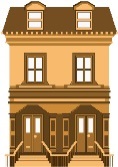 Parent Self-Assessment for: Addiction IQ / Actions takenPerson completing:                                  . Does your addicted adult child have a doctor and counselor specializing in substance abuse?  Yes No        See enclosed doctor and counselor questionnaires to help select one.Has a professional assessment been conducted which includes a drug or alcohol test? Yes NoHas your loved one admitted to the addiction and accepted the assessment recommendations? Yes NoAre you aware of the risks and outcomes based upon what actions are taken or not taken? Yes NoHave you educated yourself on the options and decisions that can lead to positive changes? Yes NoDo you understand how enabling or being co-dependent impacts the addict the recovery? Yes NoHave you weighed the consequential risk of tough love if you plan to cut them totally off? Yes NoHave you verbalized love and concern and do you give frequent hugs?  (can be mutually beneficial)  Yes NoDo you understand that being admitted to a detox facility is a critical early step to sobreity? Yes NoHave you researched inpatient /outpatient rehabs locally and in the U.S. to use after a detox stay? Yes NoDo you understand the differing philosophies on sobriety and which one is right for you? Yes NoHave you researched the therapies offered at rehabs, including evidence-based medication therapy? Yes NoDo you know what an intervention is, and if you use it, has it been planned out in advance? Yes NoIs a forced rehab admission (i.e., the Marchman Act in Florida) the correct decision at this time? Yes NoDo you know what ©A.A., ©N.A., ©Al-Anon®, ©Nar-Anon® are and how to find a meeting? Yes NoDo you know what the single most critical factor is in your loved one becoming sober? Yes No  Have you discussed and defined what your role and boundaries are and what you can offer? Yes No  Do you understand there are NO guaranteed outcomes despite proper upbringing or actions taken? Yes NoHave you discussed the possible outcomes of sobriety, prison, death, or institutionalization? Yes No  Are you using H.A.L.T. (Hungry, Angry, Lonely,Tired) to identify early warning signs of relapse? Yes NoHave changes been made to reduce relapse in the addict’s “people, places, and things”?  Yes NoIf early sobriety has been obtained, have preventative measures been employed? Yes NoWhat is the best thing I can be doing right now to support my addicted loved one? __     __________What is the best thing your loved one can do right now to progress towards sobriety? __     _______                                  ©2017Parents For Opioid Free Children™ All rights reserved